in-tv.dk                                                                                                                                               H.H. Seedorffs Stræde 3-5
8000 Aarhus C44 40 44 60Driftsopdateringer Holmstrup.Her oplysninger om de udfald, der har været i foråret. Alle planlagte afbrydelser på tv og internet har været informeret til medlemmerne på sms og på vores hjemmeside.Ved den større afbrydelse den 3. maj blev der ligeledes informeret pr. sms og hjemmeside, så snart vi opdagede, at der var en fejl på signalet. 15/03-2022
Planlagt opdatering at tv-signalet natten til d. 15. marts. Tv-signalet var væk i lidt over en time og alt gik som det skulle.03/05-2022
Der var en afbrydelse på både tv- og internetsignalet mellem kl. ca. 10.30 og 14.30.
Vi gik straks i gang med fejlsøgningen og fejlen viste sig at ligge hos vores fiberleverandør, der fik problemet løst.23/05-2022 til 25/05-2022
Der var over de tre dage problemer med vores lokale mail-server, der håndterer alle Holmstrup-beboere med in-tvmails. Efter en god dialog med vores samarbejdspartner på området fik vi mailadresserne op at køre igen. Vi beklager den ulejlighed det skabte for de berørte medlemmer.02/06-2022
Natten til den 2. juni gennemførtes en softwareopdatering af signalet i Holmstrup. Det påvirkede både tv og internet, og signalet var væk i lidt mere end en time. Alt gik som planlagt.16/06-2022
Der var en kort afbrydelse af tv-signalet mellem ca. 19.00 og 20.00. Problemet blev løst af vores tv-leverandør.28/06-2022
Planlagt opdatering at tv-signalet natten til d. 28. juni. Tv-signalet vil være væk i 1-2 timer mellem 03.00 og 05.00De bedste hilsner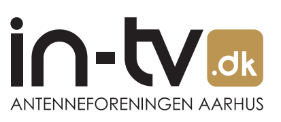 